ЧЕРКАСЬКА МІСЬКА РАДА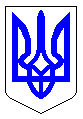 ЧЕРКАСЬКА МІСЬКА РАДАВИКОНАВЧИЙ КОМІТЕТРІШЕННЯВід 23.06.2021 № 604Про тимчасову заборону рухутранспортних засобівВідповідно до статті 40 Закону України «Про місцеве самоврядування в Україні», пункту 4 статті 19, пункту 4 статті 20 Закону України «Про автомобільні дороги», у зв’язку з проведенням Всеукраїнських змагань «Ігри Нескорених Черкаси» серед учасників АТО, враховуючи звернення начальника управління економічного розвитку, планування, звітності та обліку департаменту освіти та гуманітарної політики Бєлова Б.О. (лист від 15.06.2021 № 13204-01-18), виконком міської ради ВИРІШИВ:1. Тимчасово заборонити рух транспортних засобів з 13.00 до 18.00 години     27 червня 2021 року, на час проведення змагань:Вулицею Козацькою між будинком № 2 та вул. Героїв Дніпра;Вулицею Героїв Дніпра між вул. Козацькою та вул. Сержанта Смірнова.2.  На час проведення змагань змінити рух міських автобусних маршрутів            № 20, № 21, № 29, № 33, а саме:2.1. Маршрути № 20, № 21, № 33 у прямому напрямку спрямувати вулицею Припортовою до зупинки «Річковий вокзал», у зворотному - за маршрутом;2.2. Маршрут № 29 у прямому та зворотному напрямку спрямувати  вулицями Гагаріна,  Богдана Хмельницького, далі за маршрутом. 3. Організатору змагань встановити необхідні дорожні знаки, схеми об’їздів та огородження, погоджені з управлінням патрульної поліції в Черкаській області.4. Управлінню патрульної поліції в Черкаській області забезпечити безпеку руху транспорту і пішоходів на вказаних відрізках.5. Оприлюднити це рішення в засобах масової інформації.6. Контроль за виконанням рішення покласти на директора департаменту житлово-комунального комплексу Яценка О.О.Міський голова                                                                                         А.В.Бондаренко